Уважаемые коллеги!В Ставропольскую краевую организацию Профсоюза работников народного образования и науки РФ продолжают поступать обращения по вопросу обязательного психиатрического освидетельствования работников образовательных организаций Ставропольского края.Общероссийский Профсоюз образования инициировал обращение по вопросу обязательного психиатрического освидетельствования работников образовательных организаций в Министерство здравоохранения Российской Федерации (прилагается).Анализ действующего законодательства подтверждает вывод о том, что работники не всех образовательных организаций подлежат обязательному психиатрическому освидетельствованию.В соответствии с Перечнем медицинских психиатрических противопоказаний для осуществления отдельных видов профессиональной деятельности и деятельности, связанной с источником повышенной опасности (утв. Постановлением Правительства РФ от 28.04.1993 N 377 "О реализации Закона Российской Федерации "О психиатрической помощи и гарантиях прав граждан при ее оказании") обязательное психиатрическое освидетельствование предусмотрено для работников:- учебно -  воспитательных учреждений;	- детских и подростковых оздоровительных учреждений, в том числе сезонных;- детских дошкольных учреждений, детских домов, школ -  интернатов, интернатов при школах.В соответствии с ч. 9 ст. 22 Федерального закона от 29 декабря 2012 года N 273-ФЗ "Об образовании в Российской Федерации» к учебно-воспитательным учреждениям относятся образовательные организации для обучающихся с девиантным (общественно опасным) поведением, нуждающихся в особых условиях воспитания, обучения и требующих специального педагогического подхода.Таким образом психиатрическое освидетельствование должны проходить работники следующих образовательных организаций:- учебно-воспитательные (на территории Ставропольского края учебно-воспитательное учреждение для детей и подростков с девиантным поведением одно - «Горнозаводская специальная общеобразовательная школа закрытого типа» Кировский район);- дошкольные;- организаций для детей сирот и детей оставшихся без попечения родителей (детские дома);- специальные (коррекционные) общеобразовательные школы-интернаты.Кроме того, обязательное психиатрическое освидетельствование должны проходить работники, на рабочих местах которых по результатам проведенной специальной оценки условий труда установлены вредные и опасные производственные факторы и определен класс вредности.Справочно:Организация медицинских осмотров и обязательных психиатрических освидетельствований работников является одной из основных обязанностей работодателя в сфере охраны труда. Обязательное психиатрическое свидетельствование работника проводится с целью определения его пригодности по состоянию психического здоровья к осуществлению отдельных видов деятельности, а также к работе в условиях повышенной опасности не реже одного раза в 5 лет (статья 213 Трудового кодекса Российской Федерации) (далее - ТК РФ). В соответствии со ст. 212, 213 ТК РФ работодатель обязан организовывать проведение обязательных психиатрических освидетельствований работников за счет собственных средств и отстранить от работы (не допускать к работе) работника, не прошедшего в установленном порядке обязательное психиатрическое освидетельствование (ст. 76). В соответствии с требованиями ст. 22 ТК РФ работодатель обязан соблюдать трудовое законодательство и иные нормативные правовые акты, содержащие нормы трудового права.В силу части 3 ст. 5.27.1 Кодекса Российской Федерации об административных правонарушениях допуск работника к исполнению им трудовых обязанностей без прохождения в установленном порядке обязательного психиатрического освидетельствования влечет наложение административного штрафа: для организации от 110 000 до 130 000 рублей, а для руководителей – от 15 000 до 25 000 рублей.Постановлением Правительства РФ от 28.04.1993 N 377 "О реализации Закона Российской Федерации "О психиатрической помощи и гарантиях прав граждан при ее оказании" утвержден "Перечень медицинских психиатрических противопоказаний для осуществления отдельных видов профессиональной деятельности и деятельности, связанной с источником повышенной опасности".Постановлением Правительства РФ от 23.09.2002 N 695  установлены Правила прохождения обязательного психиатрического освидетельствования работниками, осуществляющими отдельные виды деятельности, в том числе деятельность, связанную с источниками повышенной опасности (с влиянием вредных веществ и неблагоприятных производственных факторов), а также работающими в условиях повышенной опасности.Предлагаем Вам довести вышеуказанную информацию до руководителей органов, осуществляющих управление в сфере образования, руководителей образовательных организаций и председателей первичных профсоюзных организаций. Приложение: на 2 листах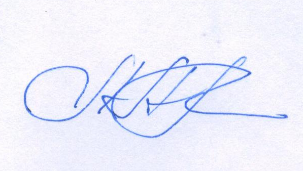 Председателькраевой организации Профсоюза                                                  Л.Н. Манаева	Общероссийский Профсоюз образования сообщает, что в последнее время при проверках образовательных организаций территориальными органами Федеральной инспекции труда участились случаи привлечения к административной ответственности как юридических лиц, так и должностных лиц образовательных организаций за допуск работников к исполнению ими трудовых обязанностей без прохождения обязательного психиатрического освидетельствования.	В соответствии со ст. 213 ТК РФ работники, осуществляющие отдельные виды деятельности, в том числе связанной с источниками повышенной опасности (с влиянием вредных веществ и неблагоприятных производственных факторов), а также работающие в условиях повышенной опасности, проходят обязательное психиатрическое освидетельствование не реже одного раза в пять лет.Постановлением Правительства РФ от 28 апреля 1993 г. № 377 «О реализации Закона Российской Федерации «О психиатрической помощи и гарантиях прав граждан при ее оказании» утвержден Перечень медицинских психиатрических противопоказаний для осуществления отдельных видов профессиональной деятельности и деятельности, связанной с источником повышенной опасности (далее – Перечень). Перечнем предусмотрены медицинские психиатрические противопоказания для осуществления отдельных видов профессиональной деятельности, связанной с влиянием вредных веществ и неблагоприятных производственных факторов, и медицинские психиатрические противопоказания для осуществления отдельных видов профессиональной деятельности в условиях повышенной опасности.Согласно Перечню психиатрическому освидетельствованию подлежат работники учебно-воспитательных учреждений, детских и подростковых оздоровительных учреждений, в том числе сезонных, детских дошкольных учреждений, домов ребенка, детских домов, школ-интернатов, интернатов при школах, отнесенные к категории работников, осуществляющих профессиональную деятельность в условиях повышенной опасности. На основании ч.9 ст. 22 Федерального закона от 29 декабря 2012 г. № 273-ФЗ «Об образовании в Российской Федерации» к учебно-воспитательным учреждениям относятся   образовательные организации для обучающихся с девиантным (общественно опасным) поведением, нуждающихся в особых условиях воспитания, обучения и требующих специального педагогического подхода (специальные учебно-воспитательные учреждения открытого и закрытого типа).Кроме того, отнесение работников системы образования к категории работников, осуществляющих профессиональную деятельность в условиях повышенной опасности, без учета результатов специальной оценки условий труда неправомерно.Следует отметить, что согласно ст.6 Закона РФ от 2 июля 1992 г. № 3185-1 «О психиатрической помощи и гарантиях прав граждан при ее оказании» Перечень медицинских психиатрических противопоказаний для осуществления отдельных видов профессиональной деятельности и деятельности, связанной с источником повышенной опасности, периодически (не реже одного раза в пять лет) подлежит пересмотру. Однако с 2000 года Перечень не пересматривался. Исходя из изложенного, считаем необходимым инициировать рассмотрение вопроса внесения в Постановление Правительства РФ от 28 апреля 1993 г. № 377 «О реализации Закона РФ «О психиатрической помощи и гарантиях прав граждан при ее оказании» изменений, предусматривающих прохождение работниками обязательного психиатрического освидетельствования как с учетом отдельных видов профессиональной деятельности, так и деятельности, связанной с источником повышенной опасности (по результатам специальной оценки условий труда), а также привести наименование образовательных организаций в соответствие с действующим законодательством.О результатах рассмотрения данного обращения просьба сообщить в Общероссийский Профсоюз образования.Заместитель Председателя Профсоюза				       В.Н.Дудин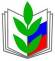 ПРОФСОЮЗ РАБОТНИКОВ НАРОДНОГО ОБРАЗОВАНИЯ И НАУКИРОССИЙСКОЙ ФЕДЕРАЦИИ(ОБЩЕРОССИЙСКИЙ ПРОФСОЮЗ ОБРАЗОВАНИЯ)СТАВРОПОЛЬСКАЯКРАЕВАЯ ОРГАНИЗАЦИЯКРАЕВОЙ КОМИТЕТ ПРОФСОЮЗА
355000, г. Ставрополь, ул. Дзержинского, д. 116тел. (8652) 35-56-59;  факс (8652) 35-66-70E-mail: krayprof-obr@mail.ru http://www.stvprofedu.ruот 04 июля 2017 года, № 213Председателям местных и первичных организаций Профсоюза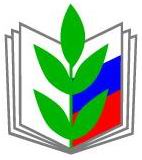 ПРОФЕССИОНАЛЬНЫЙ СОЮЗ РАБОТНИКОВ НАРОДНОГО ОБРАЗОВАНИЯ И НАУКИ РОССИЙСКОЙ ФЕДЕРАЦИИ(ОБЩЕРОССИЙСКИЙ ПРОФСОЮЗ ОБРАЗОВАНИЯ)ЗАМЕСТИТЕЛЬ ПРЕДСЕДАТЕЛЯ ПРОФСОЮЗА г. Москва, 117342, улица Бутлерова, 17
Тел.: +7 495 134-33-30
E-mail: mail@eseur.ru    
www.eseur.ruМинистерство здравоохранения Российской Федерации
04.07.2017  №  343Министерство здравоохранения Российской Федерации